ПРОКУРАТУРА КАМЧАТСКОГО КРАЯ КОНФЛИКТ ИНТЕРЕСОВ.ПАМЯТКА ДЛЯ ГОСУДАРСТВЕННЫХ (МУНИЦИПАЛЬНЫХ) СЛУЖАЩИХ И ИНЫХ ЛИЦКамчатский край2019КОНФЛИКТ ИНТЕРЕСОВ - это ситуация, при которой личная заинтересованность (прямая или косвенная) работника влияет или может повлиять на надлежащее, объективное и беспристрастное исполнение им должностных (служебных) обязанностей (осуществление полномочий).При этом может возникнуть противоречие между личными интересами работника и правами, и законными интересами граждан, организаций, общества или государства.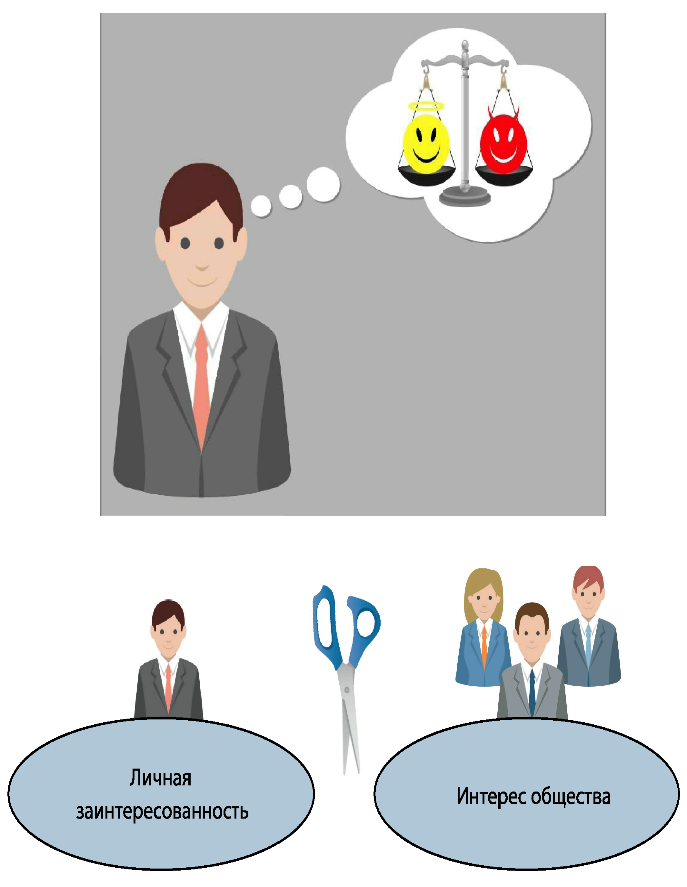 ЛИЧНАЯ ЗАИНТЕРЕСОВАННОСТЬ - это возможность получения доходов в виде денег, иного имущества, в том числе имущественных прав, услуг имущественного характера, результатов выполненных работ или каких-либо выгод/преимуществ как непосредственно самим работником, так и состоящими с ним в близком родстве или свойстве лицами (родителями, супругами, детьми, братьями, сестрами, а также братьями, сестрами, родителями, детьми супругов и супругами детей), гражданами или организациями, с которыми работник, и (или) состоящие с ним в близком родстве или свойстве лица, связаны имущественными, корпоративными или иными близкими отношениями (родственники, друзья, знакомые и т.д.).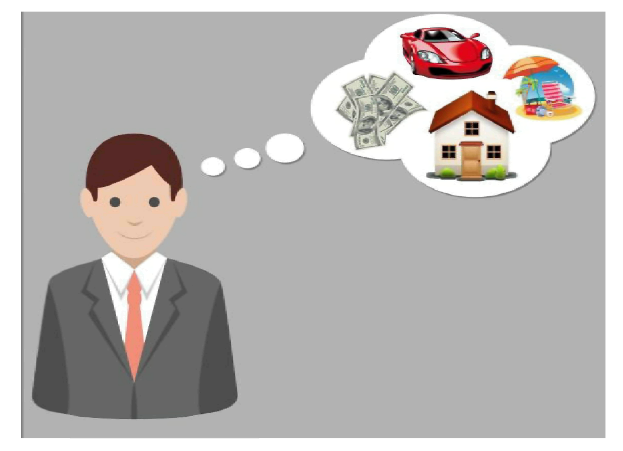 РАБОТНИК ОБЯЗАН принимать меры по недопущению любой возможности возникновения конфликта интересов, предотвращению и урегулированию возникшего конфликта интересов. О возникшем конфликте интересов или о возможности его возникновения (как только ему станет об этом известно) работник обязан в письменной форме уведомить представителя нанимателя/работодателя.КАТЕГОРИИ ЛИЦ, НА КОТОРЫХ РАСПРОСТРАНЯЮТСЯ ТРЕБОВАНИЯ ОБ УРЕГУЛИРОВАНИИ КОНФЛИКТА ИНТЕРЕСОВ (ст. 10 Федерального закона от 25.12.2008 № 273-ФЗ «О противодействии коррупции» (далее – Закон № 273-ФЗ):1. государственные и муниципальные служащие;2. служащие Центрального банка Российской Федерации, работники, замещающие должности в государственных корпорациях, публично-правовых компаниях, Пенсионном фонде Российской Федерации, Фонде социального страхования Российской Федерации, Федеральном фонде обязательного медицинского страхования, иных организациях, создаваемых Российской Федерацией на сновании федеральных законов, лица, замещающие должности финансового уполномоченного, руководителя службы обеспечения деятельности финансового уполномоченного;3. работники, замещающие отдельные должности, включенные в перечни, установленные федеральными государственными органами, на основании трудового договора в организациях, создаваемых для выполнения задач, поставленных перед федеральными государственными органами (например, образовательные учреждения, подведомственные Министерству науки и высшего образования Российской Федерации);4. иные категории лиц в случаях, предусмотренных федеральными законами, а именно:а) лица, замещающие государственные должности Российской Федерации, государственные должности субъектов Российской Федерации, муниципальные должности (ч. 4. 1 ст. 12.1 Закона № 273-ФЗ)б) депутаты законодательных (представительных) органов государственной власти субъекта Российской Федерации, не замещающие государственные должности субъекта Российской Федерации (ч. 7 ст. 12 Федерального закона от 06.10.1999 № 184-ФЗ «Об общих принципах организации законодательных (представительных) и исполнительных органов государственной власти субъектов Российской Федерации»);в) медицинские или фармацевтические работники при осуществлении ими профессиональной деятельности, члены медицинской профессиональной некоммерческой организации, участвующей в разработке клинических рекомендаций, иличлены научно-практического совета (ст. 75 Федерального закона от 21.11.2011 № 323-ФЗ «Об основах охраны здоровья граждан в Российской Федерации»);г) руководитель (заместитель руководителя) некоммерческой организации, лицо, входящее в состав органов управления некоммерческой организацией или органов надзора за ее деятельностью при совершении действий, в том числе сделок, с заинтересованными лицами вопреки интересам некоммерческой организации (ст. 27 Федерального закона от 12.01.1996 № 7-ФЗ «О некоммерческих организациях");д) педагогический работник при осуществлении им профессиональной деятельности вследствие противоречия между его личной заинтересованностью и интересами обучающегося, родителей (законных представителей) несовершеннолетних обучающихся в результате получения материальной выгоды (иного преимущества) (п. 33 ст. 2 Федерального закона от 29.12.2012 № 273-ФЗ «Об образовании в Российской Федерации»);е) работники организаций любых организационно-правовых форм в случае регламентирования порядка предотвращения и урегулирования конфликта интересов локальными нормативными правовыми актами организации (ст. 13.3 Закона № 273-ФЗ).ПРЕДСТАВИТЕЛЬ НАНИМАТЕЛЯ (РАБОТОДАТЕЛЬ), если ему стало известно о возникновении у служащего личной заинтересованности, которая приводит или может привести к конфликту интересов, обязан принять меры по предотвращению или урегулированию такого конфликта.ПРЕДОТВРАЩЕНИЕ и УРЕГУЛИРОВАНИЕ конфликта интересов осуществляются путем отвода или самоотвода работника в случаях и порядке, предусмотренных законодательством Российской Федерации, а также может состоять в изменении должностного или служебного положения вплоть до отстранения от исполнения должностных (служебных) обязанностей, и (или) в отказе его от выгоды, явившейся причиной возникновения конфликта интересов.ТИПОВЫЕ СИТУАЦИИ конфликта интересов и порядок их урегулирования определены Министерством труда и социальной защиты Российской Федерации в письме от 15.10.2012 № 18-2/10/1-2088За непринятие мер по предотвращению и урегулированию конфликта интересов работники могут быть привлечены к следующим видам ОТВЕТСТВЕННОСТИ:- увольнение в связи с утратой доверия;- предупреждение о неполном служебном (должностном) соответствии;- выговор;- замечание;- досрочное прекращение полномочий Прокуратура Камчатского края683024, г. Петропавловск-Камчатский, пр. Рыбаков, д. 13http://kamprok.ru телефон доверия (4152) 26-10-97